РОССИЙСКАЯ ФЕДЕРАЦИЯЗАКОНКАЛИНИНГРАДСКОЙ ОБЛАСТИО правовом регулировании отдельных вопросов, связанныхс участием граждан в охране общественного порядка натерритории Калининградской области, и о внесении измененийв отдельные законодательные акты Калининградской области(Принят Калининградской областной Думой пятого созыва11 июня 2015 года)Настоящий Закон в соответствии с Федеральным законом "Об участии граждан в охране общественного порядка" регулирует отдельные вопросы, связанные с участием граждан Российской Федерации в охране общественного порядка на территории Калининградской области.Статья 1. Порядок создания и деятельности координирующих органов (штабов) народных дружин1. В целях взаимодействия и координации деятельности народных дружин создается Областной штаб по координации деятельности народных дружин (далее - Областной штаб).2. Основными задачами Областного штаба являются:1) обобщение и анализ информации о деятельности народных дружин по участию в охране общественного порядка на территории Калининградской области;2) выработка решений и разработка совместно с территориальным органом федерального органа исполнительной власти в сфере внутренних дел по Калининградской области (по согласованию с ним) инструкций и рекомендаций, направленных на повышение эффективности взаимодействия народных дружин с органами внутренних дел (полицией) и иными правоохранительными органами, органами государственной власти Калининградской области, органами местного самоуправления по обеспечению общественного порядка;3) оказание организационно-методической помощи народным дружинам, органам местного самоуправления в организации деятельности по участию в охране общественного порядка.3. Состав Областного штаба и положение о нем утверждаются распоряжением Губернатора Калининградской области.В состав Областного штаба по согласованию с ним могут быть включены представители общественных объединений и иных негосударственных некоммерческих организаций, действующих на территории Калининградской области, представители территориального органа федерального органа исполнительной власти в сфере внутренних дел по Калининградской области, иных правоохранительных органов.4. В муниципальных образованиях Калининградской области штаб по координации деятельности народных дружин (далее - штаб) может создаваться по решению органов местного самоуправления соответствующего муниципального образования согласно их компетенции, определенной уставом муниципального образования.5. Основными задачами штаба являются:1) координация деятельности народных дружин, а также обобщение и анализ информации о деятельности народных дружин по участию в охране общественного порядка на территории соответствующего муниципального образования;2) оказание организационно-методической помощи народным дружинам, действующим на территории соответствующего муниципального образования, в организации деятельности по участию в охране общественного порядка.6. Состав штаба и положение о нем утверждаются органом местного самоуправления соответствующего муниципального образования, принявшим решение о создании штаба.В состав штаба по согласованию с ним могут быть включены представители общественных объединений и иных негосударственных некоммерческих организаций, действующих на территории Калининградской области, представители территориального органа федерального органа исполнительной власти в сфере внутренних дел по Калининградской области, иных правоохранительных органов.7. Заседания Областного штаба, штаба проводятся по мере необходимости, но не реже одного раза в квартал.Заседание ведет руководитель Областного штаба, штаба либо по его поручению заместитель руководителя, избираемые на первом заседании Областного штаба, штаба большинством голосов от числа его членов.Заседание Областного штаба, штаба считается правомочным, если на нем присутствует не менее половины его членов. Решения Областного штаба, штаба принимаются большинством голосов присутствующих на заседании членов Областного штаба, штаба и оформляются протоколом, который подписывает руководитель Областного штаба, штаба либо его заместитель, председательствующий на заседании.Решения Областного штаба, штаба носят рекомендательный характер.Статья 2. Удостоверение народного дружинника и порядок его выдачи1. Удостоверение народного дружинника является документом, подтверждающим членство гражданина в народной дружине.2. Описание и образец удостоверения народного дружинника устанавливаются согласно приложению N 1 к настоящему Закону.3. Удостоверение народного дружинника подписывается руководителем Областного штаба, заверяется печатью Областного штаба и вручается народному дружиннику командиром народной дружины под роспись.4. При прекращении членства в народной дружине или по истечении срока действия удостоверения удостоверение подлежит сдаче в Областной штаб.5. Порядок изготовления, хранения, учета и передачи командирам народных дружин удостоверений народных дружинников устанавливается Правительством Калининградской области.Статья 3. Отличительная символика народного дружинника1. К отличительной символике народного дружинника относится нарукавная повязка народного дружинника, которая носится на предплечье левой руки.2. Описание и образец нарукавной повязки устанавливаются согласно приложению N 2 к настоящему Закону.3. Повязка выдается народному дружиннику командиром народной дружины или уполномоченным им лицом перед каждым выходом на дежурство и сдается ему по окончании дежурства.4. Порядок изготовления, хранения, учета и передачи командирам народных дружин нарукавных повязок народных дружинников устанавливается Правительством Калининградской области.Статья 4. Порядок предоставления льгот и компенсаций народным дружинникам органами местного самоуправления1. Установление органами местного самоуправления льгот и компенсаций народным дружинникам осуществляется муниципальными правовыми актами.2. Для получения льгот и компенсаций народному дружиннику необходимо представить в органы местного самоуправления согласно их компетенции, определенной уставом муниципального образования, следующие документы:1) письменное заявление о предоставлении льгот и (или) компенсаций;2) письменное согласие на обработку персональных данных;3) копию паспорта гражданина Российской Федерации или иного документа, удостоверяющего личность;4) документы, подтверждающие право гражданина на получение льгот и (или) компенсаций.3. Основанием для принятия решения об отказе в предоставлении льгот и (или) компенсаций являются:1) отсутствие у заявителя права на получение льгот и (или) компенсаций;2) непредставление, в том числе представление не в полном объеме, документов, указанных в пункте 2 настоящей статьи;3) выявление в представленных документах недостоверной, искаженной или неполной информации.4. Решение о предоставлении (отказе в предоставлении) льгот и (или) компенсаций принимается органами местного самоуправления в течение пятнадцати календарных дней со дня обращения гражданина в органы местного самоуправления.О принятом решении о предоставлении льгот и (или) компенсаций органы местного самоуправления в течение пяти рабочих дней со дня его вынесения извещают заявителя в письменной форме либо в форме электронного документа по желанию заявителя.В случае принятия решения об отказе в предоставлении льгот и (или) компенсаций должностные лица органов местного самоуправления в течение пяти рабочих дней со дня его вынесения извещают заявителя об отказе с указанием причин отказа и порядка обжалования принятого решения в письменной форме либо в форме электронного документа по желанию заявителя.Статья 5. Льготы и компенсации для народных дружинников. Гарантии правовой и социальной защиты членов семей народных дружинников1. Народные дружинники, ставшие инвалидами вследствие увечья (ранения, травмы, контузии), полученного в период участия в проводимых органами внутренних дел (полицией) или иными правоохранительными органами мероприятиях по охране общественного порядка, имеют право на получение ежемесячного областного пособия в соответствии с Законом Калининградской области "Социальный кодекс Калининградской области".(в ред. Закона Калининградской области от 26.12.2022 N 180)2. В случае гибели (смерти) народного дружинника, наступившей в период участия в проводимых органами внутренних дел (полицией) или иными правоохранительными органами мероприятиях по охране общественного порядка либо наступившей вследствие увечья (ранения, травмы, контузии) или заболевания, полученного в период участия в вышеуказанных мероприятиях, дети народного дружинника имеют право на получение ежемесячного областного пособия в соответствии с Законом Калининградской области "Социальный кодекс Калининградской области".(в ред. Закона Калининградской области от 26.12.2022 N 180)3. Народные дружинники, члены их семей имеют право на бесплатную юридическую помощь в порядке, установленном Законом Калининградской области "О бесплатной юридической помощи в Калининградской области".Статья 6. Заключительные положения1 - 2. Утратили силу с 1 января 2020 года. - Закон Калининградской области от 07.10.2019 N 318.3. В Закон Калининградской области от 26 декабря 2012 года N 194 "О бесплатной юридической помощи в Калининградской области" (в редакции Законов Калининградской области от 6 декабря 2013 года N 282, от 6 ноября 2014 года N 354) внести следующие изменения:1) пункт 3 статьи 3 дополнить подпунктом 3 следующего содержания:"3) гражданам, являющимся народными дружинниками, членам их семей - по вопросам, связанным с реализацией прав на получение льгот и компенсаций для народных дружинников, гарантий правовой и социальной защиты членов семей народных дружинников.";2) пункт 1 статьи 7 дополнить подпунктом 18 следующего содержания:"18) реализации прав на получение льгот и компенсаций для народных дружинников, гарантий правовой и социальной защиты членов семей народных дружинников.".4. Настоящий Закон вступает в силу по истечении десяти дней со дня его официального опубликования.ГубернаторКалининградской областиН.Н. Цукановг. Калининград26 июня 2015 г.N 435Приложение N 1к Закону Калининградской области"О правовом регулированииотдельных вопросов, связанныхс участием граждан в охранеобщественного порядкана территории Калининградскойобласти и о внесении измененийв отдельные законодательныеакты Калининградской области"от 26 июня 2015 г. N 435Описание и образец удостоверения народного дружинника1. Описание удостоверения народного дружинникаУдостоверение народного дружинника имеет форму книжки.Обложка удостоверения изготавливается из материала красного цвета. Внутренняя сторона удостоверения выполнена из бумаги белого цвета.В развернутом виде удостоверение имеет размеры: длина - 219 мм, ширина - 76 мм.В правой части внешней стороны удостоверения по центру прописными буквами золотого цвета наносится надпись: "УДОСТОВЕРЕНИЕ". Ниже строчными буквами наносится надпись: "народного дружинника".На вкладыше в левом верхнем углу размещается эмблема народной дружины размерами: длина - 19 мм, ширина - 15 мм.В левой части внутренней стороны удостоверения сверху по центру наносится наименование народной дружины. Ниже наименования народной дружины посередине левой части внутренней стороны удостоверения размещается надпись жирным шрифтом: "УДОСТОВЕРЕНИЕ N _______".Ниже в три строки наносится надпись:"Фамилия _________________________Имя ______________________________Отчество ________________________".Ниже в одну строку наносится надпись:    "Является народным дружинником ______________________________________                                       (наименование района (города))    ".Ниже наносится надпись жирным шрифтом: "Руководитель Областного штаба по координации деятельности народных дружин" и рядом оставляется строка, где размещается подпись, расшифровка подписи.Ниже в одну строку наносится надпись жирным шрифтом:"Дата выдачи "___" _____________ 20___ г.".На вкладыше в правой части внутренней стороны удостоверения наклеивается фотография (анфас) размерами 3 см x 4 см.Ниже со стороны нижней правой части фотографии размещаются буквы "М.П.".Справа от фотографии располагаются надписи в 8 строк:"Действительно до:"___" ______________ 20___ г.Продлено до:"___" ______________ 20___ г.Продлено до:"___" ______________ 20___ г.Продлено до:"___" ______________ 20___ г.".В нижней части по центру курсивом размещается надпись:"Удостоверение подлежит возвратупри прекращении членства в народной дружине.Удостоверение недействительно без продления.".После заполнения всех необходимых реквизитов вкладышей внутренней стороны удостоверения накладывается оттиск печати Областного штаба: на вкладыше правой части внутренней стороны удостоверения с захватом правого нижнего угла фотографии.2. Образец удостоверения народного дружинника    Левая часть                            Правая часть    внешней стороны                        внешней стороны┌──────────────────────────────────────────┬─────────────────────────────────────────┐│                                          │                                         ││                                          │                                         ││                                          │                                         ││                                          │                                         ││                                          │                                         ││                                          │             УДОСТОВЕРЕНИЕ               ││                                          │          народного дружинника           ││                                          │                                         ││                                          │                                         ││                                          │                                         ││                                          │                                         ││                                          │                                         ││                                          │                                         │└──────────────────────────────────────────┴─────────────────────────────────────────┘    Вкладыш левой части                    Вкладыш правой части    внутренней стороны                     внутренней стороны┌──────────────────────────────────────────┬─────────────────────────────────────────┐│ Эмблема народной _______________________ │ Фото    Действительно до:               ││    Дружины       (наименование народной  │ 3 x 4   "____" ________________ 20__ г. ││                         дружины)         │ М.П.    Продлено до:                    ││            УДОСТОВЕРЕНИЕ N ____          │         "____" ________________ 20__ г. ││ Фамилия ________________________________ │         Продлено до:                    ││ Имя ____________________________________ │         "____" ________________ 20__ г. ││ Отчество _______________________________ │         Продлено до:                    ││ Является народным _____________________. │         "____" ________________ 20__ г. ││  дружинником      (наименование района   │                                         ││                        (города))         │   Удостоверение подлежит возврату при   ││ Руководитель Областного штаба            │ прекращении членства в народной дружине.││ по координации деятельности народных     │      Удостоверение недействительно      ││ дружин ________________/________________ │              без продления              ││                 (подпись/ФИО)            │                                         ││ Дата выдачи "____" _____________ 20__ г. │                                         │└──────────────────────────────────────────┴─────────────────────────────────────────┘Приложение N 2к Закону Калининградской области"О правовом регулированииотдельных вопросов, связанныхс участием граждан в охранеобщественного порядкана территории Калининградскойобласти и о внесении измененийв отдельные законодательныеакты Калининградской области"от 26 июня 2015 г. N 435Описание и образец нарукавной повязки народного дружинника1. Описание нарукавной повязки народного дружинникаНарукавная повязка народного дружинника представляет собой прямоугольник, изготовленный из ткани красного цвета, размерами 25 см x 9 см с надписью по центру прописными буквами белого цвета высотой 2 см: "НАРОДНАЯ ДРУЖИНА".2. Образец нарукавной повязки народного дружинника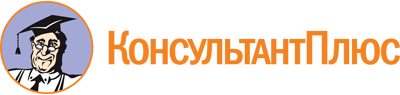 Закон Калининградской области от 26.06.2015 N 435
(ред. от 26.12.2022)
"О правовом регулировании отдельных вопросов, связанных с участием граждан в охране общественного порядка на территории Калининградской области, и о внесении изменений в отдельные законодательные акты Калининградской области"
(принят Калининградской областной Думой 11.06.2015)Документ предоставлен КонсультантПлюс

www.consultant.ru

Дата сохранения: 16.06.2023
 26 июня 2015 годаN 435 Список изменяющих документов(в ред. Законов Калининградской области от 07.10.2019 N 318,от 26.12.2022 N 180)КонсультантПлюс: примечание.В официальном тексте документа, видимо, допущена опечатка в подпункте 1 пункта 3 статьи 6: в пункте 3 статьи 3 Закона Калининградской области от 26.12.2012 N 194 уже имеется подпункт с номером 3.